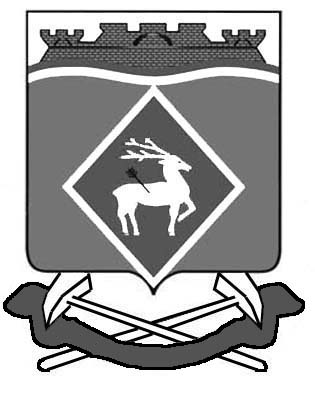         РОССИЙСКАЯ ФЕДЕРАЦИЯРОСТОВСКАЯ ОБЛАСТЬМУНИЦИПАЛЬНОЕ ОБРАЗОВАНИЕ«СИНЕГОРСКОЕСЕЛЬСКОЕ ПОСЕЛЕНИЕ»АДМИНИСТРАЦИЯ СИНЕГОРСКОГО СЕЛЬСКОГО ПОСЕЛЕНИЯПОСТАНОВЛЕНИЕ11.02.2021  год               № 25п. СинегорскийВ соответствии с Федеральным законом от 02.03.2007 № 25-ФЗ 
«О муниципальной службе в Российской Федерации» и Областным законом от 09.10.2007 № 786-ЗС «О муниципальной службе в Ростовской области», протеста Белокалитвинской прокуратуры от 08.02.2021 № 07-29-2021, Администрация Синегорского сельского поселения постановляет:1. Внести в постановление Администрации Синегорского сельского поселения от 21.02.2020 № 22 «Об утверждении Положения о порядке и сроках применения взысканий к муниципальным служащим за несоблюдение ограничений и запретов, требований о предотвращении  или об урегулировании конфликта интересов и неисполнение обязанностей, установленных в целях противодействия коррупции» следующие изменения:1.1. пункт 8 в приложении к постановлению Администрации Синегорского сельского поселения изложить в следующей редакции:«8.  Взыскания, предусмотренные статьями 141,15 и 27 Федерального закона               № 25-ФЗ, применяются не позднее шести месяцев со дня поступления информации о совершении муниципальным служащим коррупционного правонарушения, не считая периодов временной нетрудоспособности муниципального служащего, нахождения его в отпуске, и не позднее трех лет со дня его совершения.»2. Контроль за исполнением постановления возложить на заведующего сектором по общим и земельно-правовым вопросам Администрации Синегорского сельского поселения С.П.Беседину.3. Настоящее постановление вступает в силу со дня его официального опубликования.Верно:заведующий сектором по общим иземельно-правовым вопросам                                                                     С.П.БесединаО внесении изменений в постановление Администрации Синегорского сельского поселения от 21.02.2020 № 22       Глава АдминистрацииСинегорского сельского поселенияТ.А. Суржикова